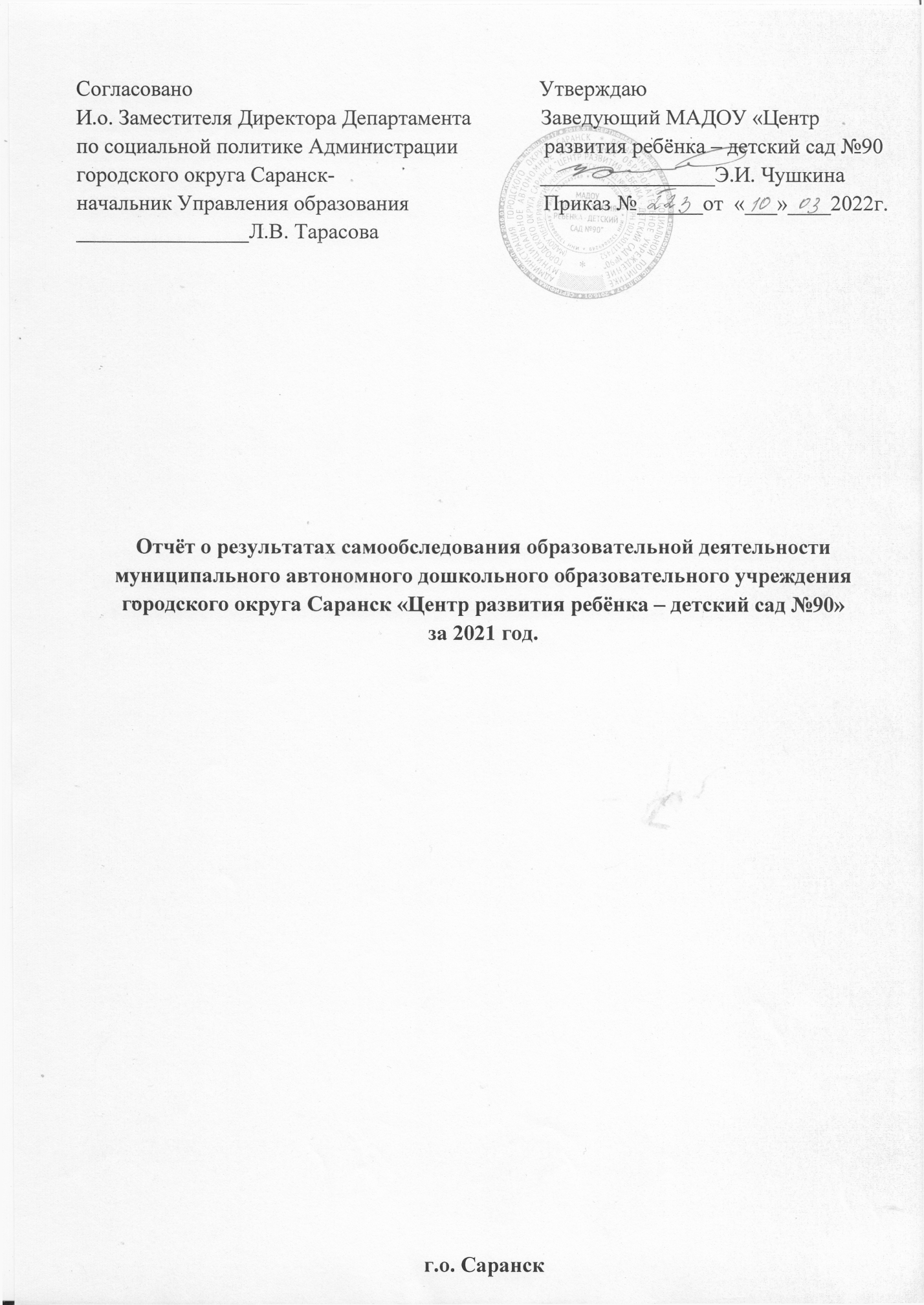 5.  Кадровое, учебно-методическое, библиотечно-информационное обеспечение.5.1.Кадровое обеспечение.МАДОУ «Центр развития ребенка-детский сад№90» полностью укомплектовано кадрами.Работа с кадрами была направлена на повышение профессиональной компетентности педагогов в условиях реализации ФГОС ДОУ, формирование творческого коллектива единомышленников. Педагоги ДОУ научились обобщению своего профессионального опыта по конкретным направлениям; повысился уровень освоения компьютерной техники; значительно вырос уровень осознания и освоения нормативных требований. В следующем учебном году необходимо продолжать работу по ликвидации профессиональных затруднений в организации образовательной деятельности и планировании работы в соответствии с ФГОС ДО через организацию разнообразных мероприятий по повышению профессиональной компетентности.II. Анализ показателей
деятельности муниципального автономного дошкольного образовательного учреждения городского округа Саранск «Центр развития ребенка-детский сад№90»за 2021 год             по состоянию на 31 декабря 2021 годаКритерии самообследованияРезультаты проведенного самообследованияI. Раздел. Аналитическая часть. Информационная справка.I. Раздел. Аналитическая часть. Информационная справка.1.1. Общая характеристика  МАДОУМуниципальное автономное  дошкольное образовательное учреждение  городского округа Саранск   «Центр развития ребенка-детский сад№90»Тип – дошкольное образовательное учреждение.Вид – центр развития ребенка-детский садОрганизационно-правовая структура - муниципальное, автономное образовательное учреждениеСтатус – юридическое лицо.1.2. Правоустанавливающие документы.Лицензия на право ведения образовательной деятельности - Серия 13Л01 №0000446 (бессрочная)Лицензия на осуществление медицинской деятельности-  ЛО-13-01-000513 от 04 июля 2014 г.1.3.МесторасположениеМАДОУ расположено по адресу: 430033, г. Саранск, ул.Ярославская, д. 13. Здание детского сада типовое, двухэтажное и цокольный этаж, обладает всеми видами благоустройства.1.4.Режим работыМАДОУ работает в режиме пятидневной рабочей недели с 07.00 до 19.00 часов, исключая выходные и праздничные дни.1.5. Общие сведения об образовательной деятельности.Проектная  наполняемость  учреждения – 280 детей (14 групп).Фактическая наполняемость-369 детей (14 групп) Возраст воспитанников от 1,5 до 7 лет. От 1,5 до 3-х лет - 2  группы; от 3-х до 4-х лет - 3 группы;от 4-х до 5 лет - 3 группы;от 5-ти до 6 лет - 3 группы;от 6-ти до 7 лет - 3 группы.1.6.Наличие сайтаhttp://www.ds90sar.schoolrm.ru/1.7.Электронная почтаmadou90@yandex.ru1.8.Взаимодействие с семьями воспитанников  Социальный портрет семей воспитанников:Образованиевысшее – 69%неполное высшее – 0%средне специальное – 24%среднее – 7%неполное среднее – 0%без образования – 0%Социальное положениерабочие – 30%служащие – 54%домохозяйки – 8%предприниматели – 6%безработные – 2%Сведения о семьях            полная семья – 94%неполная семья – 6%Семьи имеющие 1 ребенка – 51%2 ребенка – 43%3 и более  - 6%       Основной состав родителей МАДОУ определяют полные семьи. Контингент воспитанников социально благополучный.             В течение  года коллектив МАДОУ активно вовлекал семьи воспитанников в воспитательно-образовательный процесс с целью улучшения эмоционального самочувствия воспитанников, обогащения воспитательного опыта родителей, повышение их родительско -педагогической компетентности в вопросах воспитания и образования детей, привлечения их к работе МАДОУ. Работа с родителями осуществлялась согласно планирования, через разнообразные формы  и методы работы воспитателями и специалистами МАДОУ.             Проводились следующие мероприятия:- Дни открытых дверей (дистанционный режим), - Просмотр разнообразных  видов деятельности (дистанционный режим), - Конкурсы, выставки, - Консультации, индивидуальные беседы, памятки,- Анкетирование.              Родители МАДОУ осведомлены о том, какие программы, развивающие  ребенка, имеются в МАДОУ, какая квалифицированная помощь оказывается, а также, на каких принципах строятся взаимоотношения между педагогами и детьми.             В целях удовлетворения потребности населения в образовательных услугах в МАДОУ работает бесплатный  консультационный пункт для родителей (законных представителей) «Сотрудничество» по вопросам воспитания и обучения детей дошкольного возраста, как посещающих, так и не посещающих МАДОУ.              В МАДОУ  ведут работу  клубы «Школа молодого воспитателя», «Будущий первоклассник», «Школа здоровья для родителей».               В связи со сложившейся ситуацией по covid – 19 , формат работы с родителями в очном режиме , был переведён в дистанционный режим. В целом запланированные мероприятия по работе с семьями воспитанников выполнены , в МАДОУ создаются условия для  максимального удовлетворения  запросов родителей детей дошкольного возраста по их воспитанию и обучению. Родители получают информацию о целях и задачах дошкольной организации, имеют возможность обсуждать различные вопросы пребывания ребенка в МАДОУ, участвовать в жизнедеятельности ДОУ.Выводы.              Муниципальное  автономное дошкольное образовательное учреждение городского округа Саранск «Центр развития ребенка-детский сад№90» осуществляет образовательную деятельность, в соответствие с  нормативными документами всех уровней. МАДОУ ведет активное сотрудничество с родителями (законными представителями) воспитанников.2.Система управления МАДОУ «Центр развития ребенка-детский сад№90»2.Система управления МАДОУ «Центр развития ребенка-детский сад№90»2.1. Нормативно-правовое обеспечение управления МАДОУ.                Дошкольная образовательная организация  в своей деятельности руководствуется   Федеральным законом   от 29.12.2012 № 273-ФЗ «Об образовании в Российской Федерации», Законом Республики Мордовия от 08.08.2013г. № 53-З (с изменениями на 19.12.2014) «Об образовании в Республике Мордовия», санитарно-эпидемиологическими правилами и нормативами СанПиН 2.4.1.3049-13 (с изменениями от 30 июня 2020 г. №16 3.1/2.4.3598-20) «Санитарно-эпидемиологические требования к устройству, содержанию и организации режима работы дошкольных образовательных организаций» (утв. постановлением Главного государственного санитарного врача РФ от 30 июня 2020 г. №16) и другими нормативными актами регионального и муниципального уровней.2.2. Характеристика системы управления МАДОУ.      Учредителем образовательной организации является администрация городского округа Саранск.            Непосредственно осуществляет руководство  МАДОУ Управление образования Администрации городского округа Саранск.       Во главе дошкольной организации стоит  заведующий.      Коллегиальные органы управления МАДОУ:   Наблюдательный совет, Совет ДОО, педагогический Совет,  общее собрание трудового коллектива, родительский комитет и др.2.3.  Результативность и эффективность системы управления МАДОУ.               Повышение качества образования воспитанников, повышение уровня квалификации педагогов, повышение материально-технического обеспечения МАДОУ.Выводы.    Система управления муниципального автономного дошкольного образовательного учреждения городского округа Саранск «Центр развития ребенка-детский сад №90» ведется в соответствие с  существующей нормативно-правовой базой  всех уровней управления дошкольным образованием, со структурой управления и имеет  положительную  динамику результативности управления.3.Содержание и качество подготовки  воспитанников.3.Содержание и качество подготовки  воспитанников.3.1.  Анализ реализации основной образовательной программы дошкольного образования (ООПДО)         1йЙФЙ                                     На воспитание успешного гражданина, всестороннее развитой личности направлена разработанная коллективом МАДОУ ООП ДО, обеспечивающая разностороннее развитие детей с учетом их возрастных и индивидуальных особенностей. Воспитательно-образовательный процесс строится в соответствии с программами:       Задачи  по реализации Программы определены на основе анализа результатов предшествующей педагогической деятельности, потребностей родителей, социума. В МАДОУ разработан годовой план работы, комплексно-тематический план работы, перспективные планы по образовательным областям. Организованная образовательная деятельность ведется в интеграции с образовательными областями, внедряется проектная деятельность. Результаты педагогического наблюдения за образовательным  процессом в МАДОУ показывают стабильно средней  уровень.В среднем по МАДОУ  высокий показатель освоения образовательных областей  в 2021 году составил средний уровень развития  – 46%. 3.2.  Состояние дополнительного образования.           Учитывая индивидуальные способности, интересы и возможности детей, пожелания родителей в МАДОУ предоставляется детям дополнительное платное  образование в форме кружковой работы. Через организацию кружковой деятельности реализуются программы дополнительного образования по следующим направлениям:-познавательно-речевое: обучение чтению, обучение по дополнительным программам «Стосчет»,  обучение мордовскому (эрзя) языку,  английский язык;-художественно-эстетическое: музыкальная студия, вокальная студия, хореографическая студия-физическое: ритмика.     Программы кружков дополнительного образования включают в себя материал, не входящий в основную общеобразовательную программу.      В МАДОУ предоставляются  дополнительные платные оздоровительные услуги: фитотерапия, витаминотерапия, кислородный коктейль, закладывание носовых проходов оксолиновой мазью. 3.3.  Качество подготовки воспитанников.      Одним из главных показателей результативности образовательной деятельности в МАДОУ является уровень подготовленности детей к переходу на следующую ступень образования. В этом  учебном году 100% выпускников продолжат обучение на следующей ступени образования, в общеобразовательных классах школ города.Данный факт является демонстрацией качества образования, обеспеченной дошкольным учреждением.           В дошкольном учреждении созданы условия для обучения различных категорий детей.          Одной из задач МАДОУ является: создание равных стартовых возможностей для подготовки к школе детей с ограниченными возможностями здоровья и детей – инвалидов. Педагоги дошкольной организации создают единый детский коллектив, воспитывают у детей уважительное отношение друг к другу, формируют навыки общения друг с другом и взрослыми.             В дошкольной организации осуществляется:     -  педагогическое;     - медико-социальное сопровождение детей,     -  информационно-просветительская работа с родителями,     - проводится раннее выявление детей и оказание им квалифицированной помощи.Выводы.Муниципальное  автономное дошкольное образовательное учреждение городского округа Саранск «Центр развития ребенка-детский сад№90» реализует ООП, проводит воспитательную работу и реализует дополнительное образование на достаточном уровне, доступном разным категориям детей. Организация учебного процесса.Организация учебного процесса.            Целью деятельности МАДОУ  является предоставление общедоступного   бесплатного   дошкольного  образования.          Предметом деятельности МАДОУ является реализация  программы развития, основной общеобразовательной  программы дошкольного образования и дополнительных образовательных программ  и методик в группах общеразвивающей  направленности. Учебный процесс построен  в соответствии с программой  развития МАДОУ, годовым планом работы, комплексно-тематическими и перспективными планами работы, программой инновационного направления «Создание эффективной модели поликультурного образования детей дошкольного возраста в условиях функционирования Центра национальных культур».            В организации учебного процесса основная роль принадлежит методической работе.В 2021 году  работа коллектива МАДОУ была направлена на решение следующих задач:1. Совершенствование работы по сохранению и укреплению здоровья всех участников образовательных отношений посредством оптимизации здоровьесберегающих технологий, формирование у детей представлений о здоровом образе жизни.2. Развитие речи детей как средство коммуникативных навыков и условия социализации ребенка через сюжетно-ролевые игры и театрализованную деятельность.3. Формирование общечеловеческих нравственных качеств детей дошкольного возраста, приобщение к истокам национальной культуры, воспитание эмоционально - действенного отношения, чувства сопричастности к своей Родине с помощью музейной педагогики.4. Повышать квалификацию, профессиональное мастерство педагогических кадров в соответствии с требованиями профессионального стандарта «Педагог». Стимулировать развитие у педагогов проектировочных, творческих, интеллектуальных профессиональных знаний и умений через нетрадиционные формы методической работы, ориентируя их на организацию образовательного процесса в соответствии с ФГОС ДО. 5. Совершенствовать условия социально-игровой среды в ДОО для накопления и формирования у детей положительного опыта поведения в среде сверстников. 6. Организация образовательного процесса при реализации образовательной области «Познавательное развитие» как основы интеллектуальной деятельности дошкольников.7. Создание особого пространства , для детской реализации в котором ребенок порождает новые продукты , а взрослый поддерживает его в этом.Для  реализации годовых задач в МАДОУ проведены педсоветы:«Приоритетные задачи педагогической деятельности МАДОУ на новый 2021 – 2022 учебный год».  Установочный.«Наглядное моделирование – средство  развития связной речи дошкольника»«Обеспечение здоровья детей, формирование здорового образа жизни в дошкольном учреждении и семье»Итоги воспитательно-образовательного процесса за 2021 - 2022 учебный год.           Для того, чтобы работа педагогических кадров была более эффективной в разных видах деятельности, педагоги систематически повышали квалификацию и педагогическое мастерство.             В методической работе  применялись следующие формы:Традиционные:-тематические педсоветы;-семинары-практикумы;-повышение квалификации;-работа педагогов над темами самообразования;-открытые мероприятия и их анализ;-участие в конкурсах;Инновационные:-мастер - классы;-проектная деятельность.     В течение учебного года проведены:- открытые просмотры :1. Игра в жизни ребенка (организация дидактической игры);2. Организация и проведение;3. Просмотр ООД по ознакомлению с предметным и социальным миром;4. Обучение ходьбе на лыжах детей дошкольного возраста;5. Организация и проведение наблюдения на прогулке;6. Просмотр ООД по развитию речи;7. Организация и проведение режимных моментов (подготовка и проведение обеда);8. Воспитание культурно-гигиенических навыков детей дошкольного возраста в режимных моментах.- семинары-практикумы:1. «Формирование познавательной деятельности у детей дошкольного возраста»;2. «Народные праздники, как средство укрепления и сохранения здоровья дошкольников с учетом региональных особенностей»;3. «Здоровьесберегающие технологии в поликультурной среде».В целях повышения профессиональной компетенции педагогов проведены консультации:1. « Взаимодействие с родителями по обучению дошкольников правилам дорожного движения  »;2. «Техника безопасности во время  игровой деятельности детей  дошкольного возраста»;3. «  Формирование познавательной деятельности у детей дошкольного возраста»;4. « Организация и эффективность работы по познавательному развитию дошкольников  »;« Развитие речи дошкольников через речевые игры и упражнения»;« Дефицит общения- проблема развития речи детей»;«Современные подходы к патриотическому воспитанию дошкольников в условиях ФГОС»;« Использование здоровьесберегающих технологий в педагогическом процессе ДОУ»;«Комплексный подход к организации физкультурно-оздоровительной работы в ДОУ»;« Народные праздники, как средство укрепления и сохранения здоровья дошкольников»;«Влияние произведений устного народного творчества на речевое развитие детей младшего дошкольного возраста»;«Экологическое воспитание детей среднего возраста средствами живой природы»;«Подготовка и проведение открытых занятий в ДОУ».Дополнительное образование воспитанниковВ учреждении созданы условия для организации дополнительного образования воспитанников.В МАДОУ «Центр развития ребёнка-детский сад №90» в 2021 году функционировало 31 кружок дополнительного образования.Сведения по дополнительному образованиюВ МАДОУ «Центр развития ребёнка-детский сад №90» организована работа платных кружков дополнительного образования. Назначены ответственные за организацию и проведение работы в кружках:Платные кружки:1. «От звука к букве» - Панкратьева Наталья Николаевна, воспитатель;2. «Буквоград» - Куярова Элла Александровна, воспитатель;3. «Азбуквоведи» - Герасомова Ирина Николаевна, воспитатель;4. «Читай-ка» - Меркулова Татьяна Андреевна, воспитатель;5. «Читалочка» - Афанасьева Елена Павловна, воспитатель;6. «Малышок» - Ломшина Мария Ильинична, воспитатель;7. «Стосчёт – Малкина Алёна Александровна, воспитатель;8. «Цифровая школа» - Безрукова Руслана Шамильевна, воспитатель;9. «Числовой калейдоскоп» - Бурыкина Надежда Васильевна, воспитатель;10. «Смышлёнок» - Хряпина Наталья Александровна, воспитатель;11. «Весёлый счёт» - Маркова Ольга Александровна, воспитатель;12. «Родничок» - Аникина Татьяна Михайловна, муз. руководитель;13. «ДоМиСоль» -  Аникина Татьяна Михайловна, муз. руководитель;14. «Нотка» -  Аникина Татьяна Михайловна, муз. руководитель;15. «Ритмика» - Макушкина Татьяна Николаевна, физ. инструктор;16. «Здоровячок» -  Макушкина Татьяна Николаевна, физ. инструктор;17. «Растишка» - Макушкина Татьяна Николаевна, физ. инструктор;18. «Веселинка» - Котельникова Наталья Анатольевна, муз. руководитель;19. «Капелька» - Котельникова Наталья Анатольевна, муз. руководитель;20. «Мир творчества» - Киушкина Ольга Александровна, воспитатель;21. «Волшебная палитра» - Пурескина Мария Викторовна, воспитатель;22. «Малыши-карандаши» - Пицына Валентина Валентиновна, воспитатель;23. «Творческая мастерская» - Дергунова Оксана Александровна, воспитатель;24. «Палитра» - Осина Оксана Сергеевна, воспитатель;25. «Акварелька» - Панюшкина Анна Евгеньевна, воспитатель;26. «Баягине» - Афанасьева Елена Павловна, воспитатель;27. «Лихтибря» - Панфилкина Елена Александровна, воспитатель;28. «Танцевальная карусель» - Шамкина Алла Петровна, хореограф;29. «Весёлый каблучок» - Шамкина Алла Петровна, хореограф;30. «Радуга» - Шамкина Алла Петровна, хореограф;31. «Английский для малышей» - Белякова Альбина ВладимировнаТворческие достижения воспитанников в 2021 годуТворческие достижения педагогического коллектива в 2021 годуСведения о курсах повышения квалификацииИнформация о публикациях педагогических работников (указать публикации, названиежурналов (сборников)Участие педагогов в научно-практических конференциях, семинарах, мастер-классах и др. разного уровняУчастие педагогов в вебинарах            Целью деятельности МАДОУ  является предоставление общедоступного   бесплатного   дошкольного  образования.          Предметом деятельности МАДОУ является реализация  программы развития, основной общеобразовательной  программы дошкольного образования и дополнительных образовательных программ  и методик в группах общеразвивающей  направленности. Учебный процесс построен  в соответствии с программой  развития МАДОУ, годовым планом работы, комплексно-тематическими и перспективными планами работы, программой инновационного направления «Создание эффективной модели поликультурного образования детей дошкольного возраста в условиях функционирования Центра национальных культур».            В организации учебного процесса основная роль принадлежит методической работе.В 2021 году  работа коллектива МАДОУ была направлена на решение следующих задач:1. Совершенствование работы по сохранению и укреплению здоровья всех участников образовательных отношений посредством оптимизации здоровьесберегающих технологий, формирование у детей представлений о здоровом образе жизни.2. Развитие речи детей как средство коммуникативных навыков и условия социализации ребенка через сюжетно-ролевые игры и театрализованную деятельность.3. Формирование общечеловеческих нравственных качеств детей дошкольного возраста, приобщение к истокам национальной культуры, воспитание эмоционально - действенного отношения, чувства сопричастности к своей Родине с помощью музейной педагогики.4. Повышать квалификацию, профессиональное мастерство педагогических кадров в соответствии с требованиями профессионального стандарта «Педагог». Стимулировать развитие у педагогов проектировочных, творческих, интеллектуальных профессиональных знаний и умений через нетрадиционные формы методической работы, ориентируя их на организацию образовательного процесса в соответствии с ФГОС ДО. 5. Совершенствовать условия социально-игровой среды в ДОО для накопления и формирования у детей положительного опыта поведения в среде сверстников. 6. Организация образовательного процесса при реализации образовательной области «Познавательное развитие» как основы интеллектуальной деятельности дошкольников.7. Создание особого пространства , для детской реализации в котором ребенок порождает новые продукты , а взрослый поддерживает его в этом.Для  реализации годовых задач в МАДОУ проведены педсоветы:«Приоритетные задачи педагогической деятельности МАДОУ на новый 2021 – 2022 учебный год».  Установочный.«Наглядное моделирование – средство  развития связной речи дошкольника»«Обеспечение здоровья детей, формирование здорового образа жизни в дошкольном учреждении и семье»Итоги воспитательно-образовательного процесса за 2021 - 2022 учебный год.           Для того, чтобы работа педагогических кадров была более эффективной в разных видах деятельности, педагоги систематически повышали квалификацию и педагогическое мастерство.             В методической работе  применялись следующие формы:Традиционные:-тематические педсоветы;-семинары-практикумы;-повышение квалификации;-работа педагогов над темами самообразования;-открытые мероприятия и их анализ;-участие в конкурсах;Инновационные:-мастер - классы;-проектная деятельность.     В течение учебного года проведены:- открытые просмотры :1. Игра в жизни ребенка (организация дидактической игры);2. Организация и проведение;3. Просмотр ООД по ознакомлению с предметным и социальным миром;4. Обучение ходьбе на лыжах детей дошкольного возраста;5. Организация и проведение наблюдения на прогулке;6. Просмотр ООД по развитию речи;7. Организация и проведение режимных моментов (подготовка и проведение обеда);8. Воспитание культурно-гигиенических навыков детей дошкольного возраста в режимных моментах.- семинары-практикумы:1. «Формирование познавательной деятельности у детей дошкольного возраста»;2. «Народные праздники, как средство укрепления и сохранения здоровья дошкольников с учетом региональных особенностей»;3. «Здоровьесберегающие технологии в поликультурной среде».В целях повышения профессиональной компетенции педагогов проведены консультации:1. « Взаимодействие с родителями по обучению дошкольников правилам дорожного движения  »;2. «Техника безопасности во время  игровой деятельности детей  дошкольного возраста»;3. «  Формирование познавательной деятельности у детей дошкольного возраста»;4. « Организация и эффективность работы по познавательному развитию дошкольников  »;« Развитие речи дошкольников через речевые игры и упражнения»;« Дефицит общения- проблема развития речи детей»;«Современные подходы к патриотическому воспитанию дошкольников в условиях ФГОС»;« Использование здоровьесберегающих технологий в педагогическом процессе ДОУ»;«Комплексный подход к организации физкультурно-оздоровительной работы в ДОУ»;« Народные праздники, как средство укрепления и сохранения здоровья дошкольников»;«Влияние произведений устного народного творчества на речевое развитие детей младшего дошкольного возраста»;«Экологическое воспитание детей среднего возраста средствами живой природы»;«Подготовка и проведение открытых занятий в ДОУ».Дополнительное образование воспитанниковВ учреждении созданы условия для организации дополнительного образования воспитанников.В МАДОУ «Центр развития ребёнка-детский сад №90» в 2021 году функционировало 31 кружок дополнительного образования.Сведения по дополнительному образованиюВ МАДОУ «Центр развития ребёнка-детский сад №90» организована работа платных кружков дополнительного образования. Назначены ответственные за организацию и проведение работы в кружках:Платные кружки:1. «От звука к букве» - Панкратьева Наталья Николаевна, воспитатель;2. «Буквоград» - Куярова Элла Александровна, воспитатель;3. «Азбуквоведи» - Герасомова Ирина Николаевна, воспитатель;4. «Читай-ка» - Меркулова Татьяна Андреевна, воспитатель;5. «Читалочка» - Афанасьева Елена Павловна, воспитатель;6. «Малышок» - Ломшина Мария Ильинична, воспитатель;7. «Стосчёт – Малкина Алёна Александровна, воспитатель;8. «Цифровая школа» - Безрукова Руслана Шамильевна, воспитатель;9. «Числовой калейдоскоп» - Бурыкина Надежда Васильевна, воспитатель;10. «Смышлёнок» - Хряпина Наталья Александровна, воспитатель;11. «Весёлый счёт» - Маркова Ольга Александровна, воспитатель;12. «Родничок» - Аникина Татьяна Михайловна, муз. руководитель;13. «ДоМиСоль» -  Аникина Татьяна Михайловна, муз. руководитель;14. «Нотка» -  Аникина Татьяна Михайловна, муз. руководитель;15. «Ритмика» - Макушкина Татьяна Николаевна, физ. инструктор;16. «Здоровячок» -  Макушкина Татьяна Николаевна, физ. инструктор;17. «Растишка» - Макушкина Татьяна Николаевна, физ. инструктор;18. «Веселинка» - Котельникова Наталья Анатольевна, муз. руководитель;19. «Капелька» - Котельникова Наталья Анатольевна, муз. руководитель;20. «Мир творчества» - Киушкина Ольга Александровна, воспитатель;21. «Волшебная палитра» - Пурескина Мария Викторовна, воспитатель;22. «Малыши-карандаши» - Пицына Валентина Валентиновна, воспитатель;23. «Творческая мастерская» - Дергунова Оксана Александровна, воспитатель;24. «Палитра» - Осина Оксана Сергеевна, воспитатель;25. «Акварелька» - Панюшкина Анна Евгеньевна, воспитатель;26. «Баягине» - Афанасьева Елена Павловна, воспитатель;27. «Лихтибря» - Панфилкина Елена Александровна, воспитатель;28. «Танцевальная карусель» - Шамкина Алла Петровна, хореограф;29. «Весёлый каблучок» - Шамкина Алла Петровна, хореограф;30. «Радуга» - Шамкина Алла Петровна, хореограф;31. «Английский для малышей» - Белякова Альбина ВладимировнаТворческие достижения воспитанников в 2021 годуТворческие достижения педагогического коллектива в 2021 годуСведения о курсах повышения квалификацииИнформация о публикациях педагогических работников (указать публикации, названиежурналов (сборников)Участие педагогов в научно-практических конференциях, семинарах, мастер-классах и др. разного уровняУчастие педагогов в вебинарахВыводы: Учебный процесс строится на основе  программы развития, основной общеобразовательной  программы дошкольного образования и дополнительных образовательных программ  и методик в группах общеразвивающей  направленности, годовом плане работы, комплексно-тематических и перспективных планах работы, программе инновационного направления. В организации учебного процесса большая роль отводится методической работе.Выводы: Учебный процесс строится на основе  программы развития, основной общеобразовательной  программы дошкольного образования и дополнительных образовательных программ  и методик в группах общеразвивающей  направленности, годовом плане работы, комплексно-тематических и перспективных планах работы, программе инновационного направления. В организации учебного процесса большая роль отводится методической работе.ЗаведующиеСтаршие воспитателиВоспитателиИнструкторы по физической культуреМузыкальные руководителиУчителя-логопедыПедагоги-психологиДефектологиДругие категории педагоговВсего Всего пед. персоналПомощники воспитателейОбщее числочел. 11 27 2 2- - - - 473314Из общего числа педагогов имеют стаж педагогической работы:1 27 2 2  -- - - 3232-От 0 до 3 летчел.- - 3- - - - - - 33-Из них являются молодыми специалистами с педагогическим образованиемчел. -- 7- -- - - - 77-От 3 до 5 летчел.- - 3- -- - - - 532От 5 до 10 летчел. - -7-- - - - - 871От 10 до 15 летчел.1 1311 - - - - 871От 15 до 20 летчел.- - 11 -- - - - 321От 20 до 25 летчел.- - 3- 1- - - - 44-Свыше 25 летчел. -- 7- - - - - - 1578Из общего числа педагогов имеют образование:Высшее педагогическоечел. 11 252 2- - - - 3130-Высшее непедагогическоечел.- -  -- - - - - - 00-Среднее специальное педагогическоечел.- - 2- - - - - - 321Среднее специальное непедагогическоечел.- - - - - - - - - 101Начальное профессиональное непедагогическоечел. - - - - - - - - -606Среднее (полное) общее (средняя школа)чел. - - - - - - - - -606Основное общее (8-9 классов)чел.- - - - - - - - - 00-Из общего числа педагогов имеют квалификационную категорию:ХВысшуючел.- 1 111 1 - - - - 1414ХПервуючел.- -7-1- - - - 88ХПодтвердили соответствие занимаемой должностичел.-- 91- - - - - 1010Х5.2.Библиотечно-информационное обеспечение.5.3.  Информационно-техническое обеспечение       Подключение к сети Интернет5.4. Учебно-методическое  обеспечениеНаличие методического кабинета – имеется.Педагоги МАДОУ активно публикуют методические разработки в СМИ и на различных интернет порталах.В каждой возрастной группе имеется банк необходимых пособий, рекомендованных для планирования воспитательно-образовательной работы в соответствии с обязательной частью обеспечения образовательного процесса (ООП).В детском саду учебно-методическое и информационное обеспечение достаточное для организации образовательной деятельности и эффективной реализации образовательных программ.5.2.Библиотечно-информационное обеспечение.5.3.  Информационно-техническое обеспечение       Подключение к сети Интернет5.4. Учебно-методическое  обеспечениеНаличие методического кабинета – имеется.Педагоги МАДОУ активно публикуют методические разработки в СМИ и на различных интернет порталах.В каждой возрастной группе имеется банк необходимых пособий, рекомендованных для планирования воспитательно-образовательной работы в соответствии с обязательной частью обеспечения образовательного процесса (ООП).В детском саду учебно-методическое и информационное обеспечение достаточное для организации образовательной деятельности и эффективной реализации образовательных программ.6. Материально- техническое  обеспечение, охрана жизни и здоровья.6. Материально- техническое  обеспечение, охрана жизни и здоровья.6.1.Состояние использование материально-технической базы.         МАДОУ  размещено среди многоэтажной жилой застройки, удалено от магистральных улиц, промышленных и коммунальных предприятий. Имеет самостоятельный земельный участок  10384 м.2, территория которого  ограждена забором высотой 1,5 м. и вдоль него - зелеными насаждениями (деревья и кустарники с ядовитыми плодами отсутствуют). Участок озеленен, на нем выделены зоны:  физкультурно-спортивная, отдыха, хозяйственная. Зона застройки включает в себя основное здание и здание овощехранилища, на территории отсутствуют постройки, функционально не связанные с образовательным учреждением.Физкультурно-спортивная зона представлена  площадкой,  оборудована гимнастическими снарядами. Спортивно-игровые площадки имеют травяной покров.               Зона прогулочных участков размещается вблизи зеленых насаждений, в отдалении от  хозяйственной зоны. Она включает площадки для подвижных игр и тихого отдыха. Для защиты детей от солнца и осадков  оборудованы веранды, на территориях некоторых игровых площадок имеется игровое оборудование.                Въезды и входы на участок,  подходы к площадкам для игр и к хозяйственной зоне асфальтированы. Однако асфальтирование требует капитального ремонта.                Здание учреждения типовое 2-х этажное и цокольный этаж 1991 года постройки общей площадью 3134,1 м2. Здание учреждения имеет набор помещений: 14 групповых помещений с отдельными спальнями,  раздевалки, оснащенные вешалками для одежды и шкафчиками для одежды и обуви детей, коридоры,  технические и служебные помещения, пищеблок. Вход в здание оборудован  тамбуром. В МАДОУ соблюдается принцип групповой изоляции.                Групповые  помещения включают: рабочую зону с размещенными учебными столами для воспитанников, рабочую зону воспитателя, дополнительное пространство для размещения учебно-наглядных пособий, технических средств обучения,  игр и возможной активной деятельности.                Спальни оборудованы стационарными и трехуровневыми кроватями.                 Туалетные комнаты делятся на умывальную и зону санузлов. В умывальной зоне расположены раковины для детей и секции для индивидуальных полотенец, душевые поддоны с душевыми лейками - на гибких шлангах, зоны санузлов разделены перегородками для мальчиков и девочек. В групповом помещении имеются буфетные.               Медицинский кабинет оснащен  необходимым оборудованием в соответствии с  требованиями  санитарных правил.               Базовые компоненты предметно-развивающей среды:             Образовательная организация функционирует в статусе автономного и оказывает муниципальную услугу. В образовательной организации  используются современные формы финансирования: бюджетное финансирование, родительская плата, дополнительные платные услуги. Финансирование за счет бюджета  происходило путем предоставления субсидии. В дошкольной организации утвержден план финансово – хозяйственной деятельности.              В целом анализ источников финансирования показывает увеличение бюджетного финансирования.6.2.Соблюдение в МАДОУ мер противопожарной и антитеррористической безопасности.        Основным нормативно-правовым актом, содержащим положение об обеспечении безопасности участников образовательного процесса, является закон  «Об образовании в Российской Федерации», который устанавливает ответственность образовательного учреждения за жизнь и здоровье воспитанников и работников учреждения во время образовательного процесса.           Основными направлениями деятельности администрации детского сада по обеспечению безопасности в МАДОУ являются:- пожарная безопасность;- антитеррористическая безопасность;- обеспечение выполнения санитарно-гигиенических требований;- охрана труда.        МАДОУ в полном объеме обеспечено средствами пожаротушения, соблюдаются требования к содержанию эвакуационных выходов.             В соответствии с Федеральным законом и Правилами Пожарной безопасности, на каждом этаже вывешены планы эвакуации людей при пожаре, 2 раза в год проводятся занятия (плановая эвакуация детей) с сотрудниками по умению правильно действовать при пожаре, а также целевые инструктажи. В здании установлена АПС с выводом сигнала на диспетчерский пульт ПЧ.             В МАДОУ  своевременно и полностью выполняются предписания Государственного пожарного надзора.          Не менее важным направлением является обеспечение комплексной безопасности дошкольной организации, ее антитеррористическая защищенность. Кроме того, имеется тревожная кнопка с выводом на пульт  дежурной части МВД, видеонаблюдение, ведется круглосуточная охрана, произведена установка домофонов во всех возрастных группах, бухгалтерии, медпункте, воротах .                Главной целью по охране труда в МАДОУ   является создание и обеспечение здоровых и безопасных условий труда, сохранение жизни и здоровья воспитанников и сотрудников в процессе труда, воспитания и организованного отдыха, создание оптимального режима труда обучения и организованного отдыха. Так, к примеру, разработано соглашение по охране труда, осуществляется ежегодная диспансеризация сотрудников.6.3. Состояние территории МАДОУ.Удовлетворительное 6.4.Медицинское обеспечение МАДОУ, сохранение и укрепление здоровья воспитанников     В дошкольной организации  созданы оптимальные условия для охраны и укрепления здоровья детей:-медицинский контроль осуществляют врач педиатр, медицинская сестра МОУ «Детская поликлиника №4»,медицинская сестра физиотерапевтического кабинета.Ведется регламентируемая медицинская документация. В дошкольной организации разработана программа «Здоровье». На ее основе осуществлялся план оздоровительных мероприятий:  витаминизация третьего блюда, закаливающие процедуры, проведение профилактических прививок от гриппа. Данные условия способствовали небольшому снижению заболеваемости ОРЗ и гриппом. Проводится ежегодное обследование детей врачами поликлиники.- создана  система оздоровительных услуг-организован регулярный осмотр детей врачом из поликлиники;-информирование родителей об оздоровительной работе с детьми  посредством консультаций, индивидуальных бесед в рамках работы «Школы здоровья для родителей».Анализ заболеваемости детей за 2019-2021  годаСостояние детей по группам здоровья                           Характеристика  заболеваний по МАДОУДиспансерные группыФизкультурные группыОсновная  (I+II) - 340Подготовительная  (II) - 26Освобожденные (инвалиды) - 2Спецгруппа А(III) – 5                      B(IV) - 3              В течение периода адаптации дети осматриваются и наблюдаются врачом-педиатром и медицинской сестрой. На период адаптации дети освобождались от профилактических прививок и закаливающих процедур.               Воспитатели осуществляли индивидуальный подход к каждому ребенку.                     Дети в МАДОУ принимаются постепенно. 6.5. Организация питания.             В  МАДОУ организовано 5-ти разовое питание, разработано примерное 10-ти дневное меню, на основе физиологических потребностей в пищевых веществах.          Для организации питания  детский сад располагает помещениями кухни, кладовой. Пищеблок расположен на 1-ом этаже и имеет отдельный вход для загрузки продуктов, доставка которых производиться в соответствие с заключенными муниципальными контрактами.           Хранение продуктов, качество питания соответствует нормам «СанПиН». Принимаемая продукция поступает с необходимой документацией и допустимыми сроками годности.           Контроль качества питания осуществляют специалисты  Роспотребнадзора,   администрация МАДОУ,  медсестра, бракеражная комиссия МАДОУ.Выводы           Кадровое обеспечение муниципального автономного дошкольного образовательного учреждения  городского округа Саранск« Центр развития ребенка-детский сад №90»  удовлетворительное, произошло омоложение педагогического состава, педагоги проходят курсовую подготовку и аттестацию в соответствие с новыми требованиями изложенными в Законе об образовании 273-ФЗ  к педагогу.           Методическая работа ведется в соответствие с годовым и учебными планами МАДОУ, планом управления образования, основной образовательной программы  дошкольного образования «ОТ РОЖДЕНИЯ ДО ШКОЛЫ» / под ред. Н.Е. Вераксы, Т.С. Комаровой, М.А.  Васильевой.,  вариативным компонентом: регионального образовательного модуля дошкольного образования «Мы в Мордовии живем» (О.В.Бурляева и др.). Идет совершенствование учебно- методического, библиотечно-информационного и материально- технического  обеспечения. В МАДОУ  соблюдаются  меры противопожарной и антитеррористической безопасности. В МАДОУ созданы оптимальные условия для охраны жизни и здоровья детей.7. Функционирование внутренней системы оценки качества образования.7. Функционирование внутренней системы оценки качества образования.                Руководствуясь требованиями Федерального закона от 29 декабря 2012 года № 273-ФЗ «Об образовании в Российской Федерации» (пункт 13, часть 3, статья 28) и в целях формирования и обеспечения стабильного функционирования внутренней системы оценки качества образования МАДОУ, развития системы менеджмента качества образовательной организации создана и работает внутренняя система оценки качества образования. Внутренняя система оценки качества образования (далее – внутренняя система оценки качества образования) - совокупность организационных и функциональных структур, норм и правил, обеспечивающих объективную, достоверную, стандартизированную информацию и последующую оценку образовательных достижений обучающихся, эффективности деятельности структурных подразделений детского сада, включая качество имеющихся ресурсов, качество образовательных программ с учетом запросов основных потребителей образовательных услуг. В рамках функционирования внутренней системы оценки качества образования, в целях обеспечения высокого качества образования в МАДОУ 2 раза в год в начале и в конце учебного года осуществляется внутренний контроль качества образования.              Внутренний контроль качества образования осуществляется по следующим направлениям:- контроль соответствия образовательной деятельности детского сада федеральным государственным образовательным стандартам;- контроль соответствия подготовки обучающихся федеральным государственным образовательным стандартам, в том числе контроль степени достижения планируемых результатов образовательных программ.         Процедура подготовки и проведения внутреннего контроля качества образованиявключает в себя: -определение требований к персоналу для проведения внутреннего контроля качестваобразования; -планирование внутреннего контроля качества образования;-подготовка к внутреннему контролю качества образования;- проведение внутреннего контроля качества образования;- подготовка отчета по результатам внутреннего контроля качества образования и разработка плана корректирующих и предупреждающих действий.                Руководствуясь требованиями Федерального закона от 29 декабря 2012 года № 273-ФЗ «Об образовании в Российской Федерации» (пункт 13, часть 3, статья 28) и в целях формирования и обеспечения стабильного функционирования внутренней системы оценки качества образования МАДОУ, развития системы менеджмента качества образовательной организации создана и работает внутренняя система оценки качества образования. Внутренняя система оценки качества образования (далее – внутренняя система оценки качества образования) - совокупность организационных и функциональных структур, норм и правил, обеспечивающих объективную, достоверную, стандартизированную информацию и последующую оценку образовательных достижений обучающихся, эффективности деятельности структурных подразделений детского сада, включая качество имеющихся ресурсов, качество образовательных программ с учетом запросов основных потребителей образовательных услуг. В рамках функционирования внутренней системы оценки качества образования, в целях обеспечения высокого качества образования в МАДОУ 2 раза в год в начале и в конце учебного года осуществляется внутренний контроль качества образования.              Внутренний контроль качества образования осуществляется по следующим направлениям:- контроль соответствия образовательной деятельности детского сада федеральным государственным образовательным стандартам;- контроль соответствия подготовки обучающихся федеральным государственным образовательным стандартам, в том числе контроль степени достижения планируемых результатов образовательных программ.         Процедура подготовки и проведения внутреннего контроля качества образованиявключает в себя: -определение требований к персоналу для проведения внутреннего контроля качестваобразования; -планирование внутреннего контроля качества образования;-подготовка к внутреннему контролю качества образования;- проведение внутреннего контроля качества образования;- подготовка отчета по результатам внутреннего контроля качества образования и разработка плана корректирующих и предупреждающих действий.№ п/пПоказателиЕдиница измерения1. Образовательная деятельность 1.1 Общая численность воспитанников, осваивающих образовательную программу дошкольного образования, в том числе: человек 3691.1.1 В режиме полного дня (8-12 часов) человек 3691.1.2 В режиме кратковременного пребывания (3-5 часов) человек 11.1.3 В семейной дошкольной группе человек 01.1.4 В форме семейного образования с психолого-педагогическим сопровождением на базе дошкольной образовательной организации человек 01.2 Общая численность воспитанников в возрасте до 3 лет человек 521.3 Общая численность воспитанников в возрасте от 3 до 8 лет человек 3171.4 Численность/удельный вес численности воспитанников в общей численности воспитанников, получающих услуги присмотра и ухода: Человек 0/0% 1.4.1 В режиме полного дня (8-12 часов) Человек 0/0% 1.4.2 В режиме продленного дня (12-14 часов) Человек 0/% 01.4.3 В режиме круглосуточного пребывания Человек 0/% 01.5 Численность/удельный вес численности воспитанников с ограниченными возможностями здоровья в общей численности воспитанников, получающих услуги: Человек 0/0%1.5.1 По коррекции недостатков в физическом и (или) психическом развитии Человек 0/% 01.5.2 По освоению образовательной программы дошкольного образования Человек 0/% 01.5.3 По присмотру и уходу Человек 0/% 01.6 Средний показатель пропущенных дней при посещении дошкольной образовательной организации по болезни на одного воспитанника 4?01.7 Общая численность педагогических работников, в том числе: человек 311.7.1 Численность/удельный вес численности педагогических работников, имеющих высшее образование Человек 31/ 94% 1.7.2 Численность/удельный вес численности педагогических работников, имеющих высшее образование педагогической направленности (профиля) Человек 31/94%1.7.3 Численность/удельный вес численности педагогических работников, имеющих среднее профессиональное образование Человек 2/6% 1.7.4 Численность/удельный вес численности педагогических работников, имеющих среднее профессиональное образование педагогической направленности (профиля) Человек 2/6% 1.8 Численность/удельный вес численности педагогических работников, которым по результатам аттестации присвоена квалификационная категория, в общей численности педагогических работников, в том числе: Человек  2/6% 1.8.1 Высшая Человек 1/3%1.8.2 Первая Человек 1/3% 1.9 Численность/удельный вес численности педагогических работников в общей численности педагогических работников, педагогический стаж работы которых составляет: Человек 33/100% 1.9.1 До 5 лет Человек 7/21% 1.9.2 Свыше 30 лет Человек 7/ 21% 1.10 Численность/удельный вес численности педагогических работников в общей численности педагогических работников в возрасте до 30 лет Человек 4/12% 1.11 Численность/удельный вес численности педагогических работников в общей численности педагогических работников в возрасте от 55 лет Человек 6/18%1.12 Численность/удельный вес численности педагогических и административно-хозяйственных работников, прошедших за последние 5 лет повышение квалификации/профессиональную переподготовку по профилю педагогической деятельности или иной осуществляемой в образовательной организации деятельности, в общей численности педагогических и административно-хозяйственных работников Человек 50/69% 1.13 Численность/удельный вес численности педагогических и административно-хозяйственных работников, прошедших повышение квалификации по применению в образовательном процессе федеральных государственных образовательных стандартов в общей численности педагогических и административно-хозяйственных работников Человек34/100%1.14 Соотношение «педагогический работник/воспитанник» в дошкольной образовательной организации 33/3811.15 Наличие в образовательной организации следующих педагогических работников: 1.15.1 Музыкального руководителя Да1.15.2 Инструктора по физической культуре Да1.15.3 Учителя-логопеда нет 1.15.4 Логопеда  нет 1.15.5 Учителя- дефектолога нет 1.15.6 Педагога-психолога  нет 2. Инфраструктура 2.1 Общая площадь помещений, в которых осуществляется образовательная деятельность, в расчете на одного воспитанника 709.6кв.м. 2.2 Площадь помещений для организации дополнительных видов деятельности воспитанников 340.4кв.м. 2.3 Наличие физкультурного зала да2.4 Наличие музыкального зала да 2.5 Наличие прогулочных площадок, обеспечивающих физическую активность и разнообразную игровую деятельность воспитанников на прогулке Да